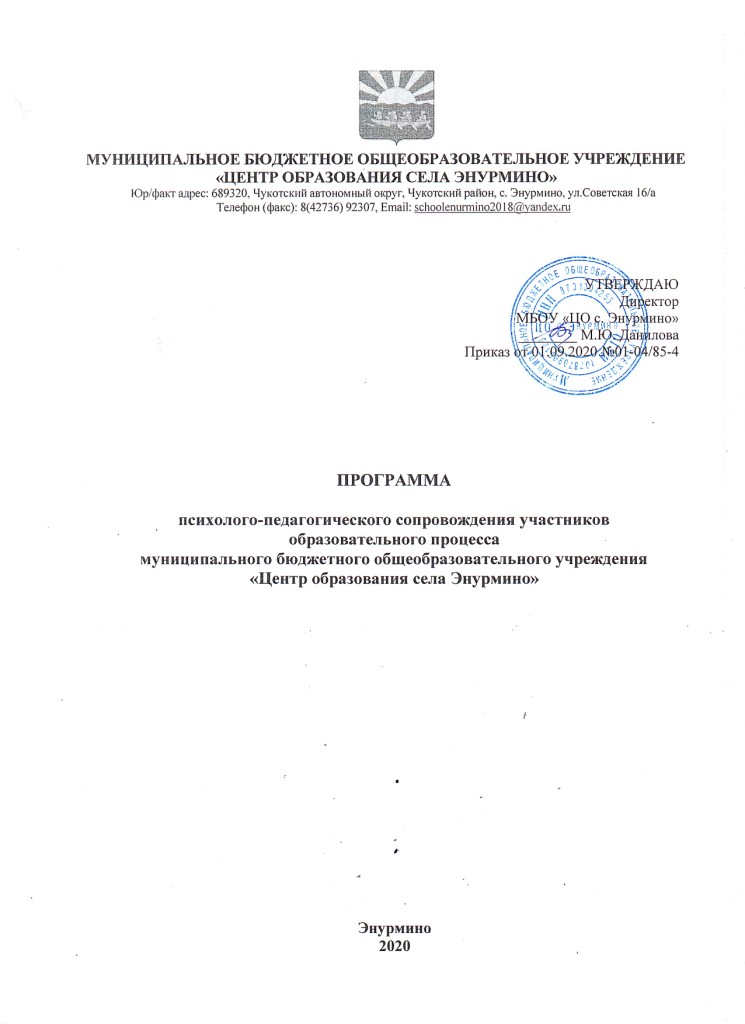 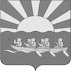 МУНИЦИПАЛЬНОЕ БЮДЖЕТНОЕ ОБЩЕОБРАЗОВАТЕЛЬНОЕ УЧРЕЖДЕНИЕ «ЦЕНТР ОБРАЗОВАНИЯ СЕЛА ЭНУРМИНО»Юр/факт адрес: 689320, Чукотский автономный округ, Чукотский район, с. Энурмино, ул.Советская 16/аТелефон (факс): 8(42736) 92307, Email: schoolenurmino2018@yandex.ru ПРОГРАММАпсихолого-педагогического сопровождения участниковобразовательного процесса муниципального бюджетного общеобразовательного учреждения «Центр образования села Энурмино»Энурмино2020                                                             ОглавлениеПояснительная записка………………………….................................................3Цели и задачи Службы сопровождения..................................................………4Основные направления деятельности Службы сопровождения ...................5 Состав Службы сопровождения............................................................................6 Взаимодействие специалистов Службы сопровождения...................................6 Психологическая служба.......................................................................................7 Цель..........................................................................................................................7Задачи .....................................................................................................................7 Основные направления деятельности психологической службы..................7 Психолого-педагогическое сопровождение учащихся в рамках ФГОС…..11 Адаптация первоклассников. Переход учащегося на новую ступень образования в условиях ФГОС  НОО ………………………………...............11 Психолого-педагогическое сопровождение учащихся 2 - 3 классов ………14 Готовность к переходу в среднее звено у учащихся 4 классов………….......15  Психолого-педагогическое сопровождение учащихся с ОВЗ в рамках ФГОС НОО и ОО………………………………………………………………16Социально-педагогическое сопровождение учащихся в рамках ФГОС.........16 Цель.........................................................................................................................17Задачи ....................................................................................................................17 Основные принципы деятельности социального педагога…………………..18Основные направления деятельности социально-педагогической службы ..18Литература ...........................................................................................................21Психолого-педагогическое сопровождение участников образовательного процесса в муниципальном бюджетном общеобразовательном учреждении «Центр образования села Энурмино».Пояснительная записка       Стратегическая задача развития школьного образования в настоящее время заключается в обновлении его содержания, методов обучения и достижении нового качества его результатов. Ведущие стратегические документы, определяющие развитие системы, предлагают нам обновленный понятийный аппарат, определяющий поле задач современного образования.        «Развивающемуся обществу, - подчеркивается в «Концепции модернизации Российского образования», - нужны современно образованные, нравственные, предприимчивые люди, которые могут самостоятельно принимать решения, прогнозируя их возможные последствия, отличаются мобильностью, способны к сотрудничеству, обладают чувством ответственности за судьбу страны, ее социальноэкономическое процветание».         Введение ФГОС существенно изменяет всю образовательную ситуацию в школе, определяя точное место формам и видам приложения  психологических знаний в содержании и организации образовательной среды школы, что делает обязательной, конкретной и измеримой деятельность школьного психолога как  полноценного участника образовательного процесса. Работа психолога, таким образом, становится необходимым элементом системы управления образовательным процессом школы.           Приоритетным направлением новых образовательных стандартов является реализация развивающего потенциала общего среднего образования.          Важнейшей задачей современной системы образования является формирование УУД (универсальных учебных действий), обеспечивающих школьникам умение учиться, способность к саморазвитию и самосовершенствованию. 	Взаимодополняемость позиций специалистов социально -психологической службы и педагогов, их тесное сотрудничество − необходимое условие плодотворной работы по реализации ФГОС.        Психолого-педагогическое сопровождение участников образовательного процесса в МБОУ «Центр образования села Энурмино» осуществляется в соответствии с требованиями Закона «Об образовании», Федерального государственного образовательного стандарта (ФГОС), Основными образовательными программами образовательного учреждения (ООП), Адаптированными образовательными программами  образовательного учреждения (АООП), в соответствии с Положением о службе психолого -педагогического и социального сопровождения образовательного процесса МБОУ «ЦО с.Энурмино»», а также с учетом опыта работы школы по данной  проблематике. Нормативно-правовая база  Федеральный закон «Об образовании в  Российской Федерации»;Концепция развития психологической службы в системе  образования в Российской Федерации на период до 2025 года, утвержденной Министром  образования и науки Российской Федерации 19.12.2017;  Приказ Министерства образования и науки Российской Федерации от 20.09.2013 № 1082 «Об утверждении положения о психологомедико-педагогической комиссии»;  Приказ Министерства труда и социальной защиты Российской  Федерации от 24.07.2015 № 514н «Об утверждении профессионального стандарта «Педагог-психолог (психолог в сфере образования)»; Цели и задачи службы сопровождения   Цель: организация психолого-социального сопровождения образовательного процесса путем реализации комплекса превентивных,  просветительских, диагностических, и коррекционных мероприятий, направленных на создание условий для успешного развития, обучения и социализации личности. Объект сопровождения - образовательный процесс. Предмет сопровождения - ситуация развития ребенка.Задачи: - защита прав и интересов личности воспитанников, обеспечение безопасных условий их психологического и физического развития и обучения, поддержка и содействие в решении психолого-педагогических и медико-социальных проблем;  - квалифицированная комплексная диагностика возможностей и особенностей развитая ребенка с целью как можно более раннего выявления детей, требующих особого внимания специалистов для предупреждения возникновения проблем развития и обучения;-   содействие ребенку в решении актуальных задач развития, обучения, социализации: реализация программ преодолевая трудностей в обучении, нарушений эмоционально-волевой сферы, проблем взаимоотношений со сверстниками, учителями, родителями; содействие выбору образовательного и профессионального маршрутов:-  участие специалистов сопровождения в разработке образовательных программ, адекватных возможностям и способностям обучающихся; -  развитие психолого- педагогической и социальной компетентности всех участников образовательного процесс - обучающихся, педагогов, родителей;- содействие укреплению взаимопонимания и взаимодействия между всеми субъектами образовательного процесса, содействие педагогическому коллективу в оптимизации социально-психологического климата образовательного учреждения;-   психолого-педагогическая помощь родителям (лицам, их  заменяющим), педагогам и воспитателям обучающихся, требующих особого внимания специалистов;  - консультативно-просветительская работа среди обучающихся,  педагогических работников, родителей;  профилактическая работа и пропаганда здорового образа жизни среди обучающихся, педагогов и родителей; -  участие специалистов сопровождения в психолого - педагогической экспертизе профессиональной деятельности педагогов, воспитателей, родителей. Основные направления деятельности Службы сопровождения. 1. Психологическая диагностика - проведение исследований социально-психологического климата образовательного учреждения; определение индивидуальных особенностей и склонностей личности, ее потенциальных возможностей в процессе обучения и воспитания, в профессиональном самоопределении, а также выявление причин нарушений в обучении, развитии, социальной адаптации; выявление потенциальной и реальной групп социального риска. 2. Психокоррекционная работа - совместная деятельность педагога - психолога, социального педагога, учителя-логопеда по разработке психокоррекционных программ; организация и проведение социальнопсихологических тренингов, ролевых игр, коррекционно-развивающих занятий, групповых дискуссий среди учащихся, родителей, педагогического коллектива по развитию общих и специальных способностей участников образовательного процесса. 3. Психолого-педагогическое и социальное просвещение участников образовательного процесса с целью создания условий для полноценного личностного развития и самоопределения обучающихся, воспитанников на каждом возрастном этапе, а также для своевременного предупреждения возможных нарушений в становлении личности и развития интеллекта. 4. Социально-педагогическое и психологическое консультирование участников образовательного процесса по различным психологопедагогическим и социальным проблемам, вопросам самоопределения, личностного роста, взаимоотношений. Помощь учащимся и родителям (законным представителям) в преодолении трудной жизненной ситуации; консультирование педагогов, других работников образовательных учреждений, органов опеки и попечительства, Управления внутренних дел, учреждений социальной защиты, здравоохранения, комиссии по делам несовершеннолетних и др. в вопросах развития, воспитания и обучения несовершеннолетних. 5. Исследование социума школы-интерната с целью изучения их воспитательного потенциала и организации взаимодействия. 6. Социально-педагогическая и психологическая профилактика возможных неблагополучий в детско-подростковой среде в условиях образовательного процесса, предупреждение явлений дезадаптации обучающихся, фактов асоциального поведения; разработка рекомендаций педагогам, родителям по оказанию помощи в вопросах воспитания, обучения и развития; пропаганда здорового образа жизни. 7. Организационно-методическая деятельность:  - проведение организационно-методической и научнометодической работы (анализ и обобщение результатов сопровождения, разработка рекомендаций по его совершенствованию, обработка материалов научных исследований);-   участие в методических объединениях, в семинарах-практикумах, конференциях по проблемам воспитания и социализации; участие в разработке и реализации программ оздоровления обучающихся с учетом состояния их здоровья; -  организация и проведение семинаров, тренингов и консультаций по овладению  инновационными методиками; формирование банка данных достижений отечественной и зарубежной науки и практики по психологопедагогическому и медико-социальному сопровождению. 8. Выявление и поддержка учащихся, нуждающихся в социальной защите, опеке и попечительстве с целью защиты законных прав и интересов несовершеннолетних, в том числе приоритетного права ребенка на жизнь и воспитание в семье.9. Проведение консилиумов Службы сопровождения 2 раза в год с целью анализа и обобщения проведенной работы, выработки рекомендаций учащимся, родителям, педагогам, корректировка плана работы службы. Состав Службы сопровождения МБОУ «ЦО с. Энурмино»:1. Руководитель службы сопровождения. 2.Учитель-дефектолог3. Социальный педагогВзаимодействие специалистов Службы сопровождения. Служба сопровождения является связующим звеном между школьниками, их родителями, педагогами и администрацией ОУ, а если рассматривать более глобально, то между семьей и образовательной организацией. Работа службы сопровождения позволяет повысить эффективность образовательного процесса, сохранить единство преемственности ступеней образовательной системы, что являетсянеобходимым условием для успешной реализации ФГОС.Психологическая служба. Цель: создание и поддержка благоприятных социально - психологических условий для успешного обучения и развития детей, реализации ООП, АООП. Задачи:  - проведение различной диагностики участников образовательного  процесса для выявления проблем и их коррекции и профилактики; -  формирование и развитие универсальных учебных действий у учащихся;  - оказание консультационной помощи детям и взрослым;-   психологическое просвещение участников образовательного процесса для повышения психологической грамотности;  проведение методической работы;-   повышение собственной квалификации педагога-психолога.В соответствии с Положением о службе психолого-педагогического и медико-социального сопровождения образовательного процесса МБОУ   «ЦО с.Энурмино» содержание работы определяется:-  необходимостью полноценного развития учащихся, сохранения  их здоровья на каждом возрастном этапе, формированием у них способности к воспитанию и самовоспитанию-   важностью индивидуального подхода к каждому обучающемуся и, в соответствии с этим, изучения особенностей учащихся на протяжении всего пребывания в школе  - необходимостью пропаганды здорового образа жизни-   необходимостью предупреждения правонарушений и отклоняющегося поведения  учащихся, негативного семейного воспитания.Основные направления деятельности психологической службы. 1.Психодиагностика Цель: информационное обеспечение процесса сопровождения. Психодиагностические данные необходимы: для составления социально-психологического портрета школьника, для определения путей и формоказания помощи детям, испытывающим трудности в обучении, общении, психическом самочувствии, для выбора средств и форм психологического сопровождения школьников в соответствии с присущими им особенностями обучения и общения. Формы: диагностический минимум и углубленная психологическая диагностика. Диагностический минимум - комплексное психолого-педагогическое обследование всех школьников определенной параллели. Ориентировано на выявление социально- психологических особенностей школьников, существенно влияющих на эффективность их обучения и развития. Реализация этого вида деятельности позволяет определить группу школьников, испытывающих выраженные трудности в обучении, поведении и психическом самочувствии в школьной среде, определить те специфические особенности когнитивной, эмоционально-волевой и личностной сферы  всех школьников обследуемой параллели, знания которых необходимы для успешного сопровождения. Диагностический минимум позволяет отслеживать динамику развития и состояния  школьника по его определенным характеристикам на протяжении всего процесса школьного обучения. Углубленное психологическое обследование – деятельность педагога-психолога по отношению к детям: - с предполагаемым внутренним психологическим конфликтом, для понимания причин и поиска решения которого, необходимо получениедополнительной психологической информации; - с особенностями и проблемами в познавательной сфере.Данная работа проводится по результатам диагностического минимума, либо по запросам родителей и педагогов. Цель работы – выявление зоны и содержания конфликта, поиск личных особенностей школьника, провоцирующие внутренние и внешние конфликты, или особенностей его познавательной деятельности.2. Коррекционно-развивающая работа со школьниками. Цель - создание социально-психологических условий для целостного психологического развития школьников и решения конкретных проблем обучения, поведения или психического самочувствия. Развивающая форма работы в большей степени ориентирована на «психологически благополучных» школьников, уровень развития и актуальное состояние которых позволяют им решать достаточно сложныепсихологические задачи. Психокоррекционная форма работы позволяет работать с психологическими проблемами, которые выявлены в обучении, поведении,общении или внутреннем  психологическом состоянии школьников.Главный принцип данной работы - целостность. Это означает, что деятельность в рамках программы психолого-педагогического сопровождения разворачивается как процесс поддержки ребенка в целом, во всем разнообразии социально- психологических проявлений его личности. Это не исключает выделение приоритетных направлений в зависимости от возраста, локализации конкретных проблем, интересов и желаний школьников. 3. Информационно-просветительское направление (консультирование и просвещение  школьников, их родителей и педагогов; участие в работе консилиумов Службы Сопровождения ОУ; повышение собственной квалификации педагога-психолога). Просвещение школьников.Цель - создание условий для активного присвоения и использования школьниками социально-психологических знаний в процессе обучения, общения и личностного развития. Консультирование школьников. Цель - оказание помощи школьникам, испытывающим трудности в обучении, общении или психическом самочувствии; использования своихпсихологических особенностей и возможностей для успешного обучения и развития; оказание психологической помощи и поддержки школьникам, находящимся в состоянии актуального стресса, конфликта,сильного эмоционального переживания. Просвещение педагогов. Цель-  создание условий, в рамках которых педагоги могли бы получитьпрофессионально и личностно значимое для них знание, для организации эффективного процесса предметного обучения школьников и с содержательной, и с методической точек зрения. А также построить взаимоотношения со школьниками и коллегами на взаимовыгодных началах. Этот вид деятельности осуществляется путем органического вплетения ситуации передачи знаний в процесс практической деятельности, т.е. знание – ответ на реально существующий запрос педагога. Консультирование педагогов.Цель - организация сотрудничества педагогов и психологов в решении различных школьных проблем и профессиональных педагогических задач, предполагающее равноправное взаимодействие психологов и педагогов, распределение профессиональных функций между ними. Консультирование проводится по вопросам соответствия учебных программ научным психолого-педагогическим и психофизиологическим требованиям к обучению школьников определенного возраста, уровню развития и реальным возможностям конкретных учащихся, а также поповоду проблем обучения, поведения или межличностного взаимодействия конкретных учащихся или ученических групп. Консультирование и просвещение родителей.Цель - создание социально-психологических условий для привлечения семьи к сопровождению ребенка в процессе школьного обучения. При этом реализуется принцип невмешательства педагога-психолога в семейную ситуацию. Психолог пытается ввести родителей в актуальные проблемы детей, способствуя тем самым более глубокому пониманию динамики детского развития. Информируя родителей о школьных проблемах ребенка, психолог помогает также осуществлять организацию эффективного детско-родительского общения.4. Работа с одаренными детьмиЦель - создание образовательной среды, которая обеспечивает возможность развития и проявления творческой и спортивной активности как одаренных детей и детей со скрытыми формами одаренности. Психолого-педагогическое сопровождение предполагает использование психологических закономерностей развития способностей человека в качестве исходного основания для построения образовательной технологии, в данном случае - обучения и развития одаренных, талантливых детей. Для реализации данного направления в ОУ создаются все условия для самореализации и развития творческого и спортивного потенциала учащихся через различные виды деятельности:  - психологические тренинги (тренинговые методы развития одаренности помогают учащимся переключиться с анализа достигнутых результатов на изучение способов осуществления деятельности, приобретается психологический опыт по осознанию самого себя, преодолению собственных стереотипов сознания и тем самым - раскрытия творческой,коммуникативной активности)- творческие конкурсы-   соревнования, турниры  - общешкольные игрыВ данном виде деятельности используются развивающие технологии,ориентированные на развитие способности учащихся быть субъектами образовательной деятельности, как процесса своего развития в целом: и телесного, и эмоционального, и интеллектуального, и личностного, и духовно-нравственного.5. Профориентационное Цель - создание условий для профессионального и социального самоопределения старшеклассников. В рамках этого направления проводятся: анкетирование, психологическая диагностика учащихся, консультирование учащихся и их родителей (законных представителей), лекции и беседы с учащимися, направленные на самоопределение подростков и выбор ими дальнейшего образовательного маршрута. 6. Профилактическое Цель - создание условий для профилактики возникновения проблем, связанных с обучением, воспитанием, психическим здоровьем учащихся; профилактика профессионального выгорания педагогов. В рамках этого направления осуществляется разработка и проведение профилактических программ для учащихся с учетом задач каждого возрастного этапа; содействие школьной адаптации учащихся посредством проработки потенциально проблемных сфер жизни; целенаправленное управляемое формирование системы универсальных учебных действий (УУД); работа по профилактике профессионального выгорания педагогов. 7. Экспертиза В рамках этого направления осуществляется экспертиза образовательной среды, профессиональной деятельности специалистовобразовательного учреждения, а также участие педагога-психолога вконсилиумах, комиссиях, административных совещаниях по принятию каких-либо решений, требующих психологического разъяснения ситуации. Выделены приоритетные направления работы.Основное внимание уделяется: 1. Адаптация у первоклассников  2. Готовность к переходу в среднее звено у 4-классников 3. Сопровождение учащихся с ОВЗ. Психолого-педагогическое сопровождение учащихся в рамках ФГОС.Адаптация первоклассников. Переход учащегося на новую ступеньобразования в условиях ФГОС НОО.Начальная школа – самоценный, принципиально новый этап в жизни ребенка: начинается систематическое обучение в образовательном учреждении, расширяется сфера его взаимодействия с окружающим миром, изменяется социальный статус и увеличивается потребность в самовыражении. Все отношения учащегося с внешним миром, в семье и вне школы определяются его новой социальной позицией – позицией школьника. Учитель выступает, как носитель социальных норм, правил, критериев оценки и контроля, обязательность которых диктуется их общественным характером. Отношения со сверстниками строятся как отношения учебного сотрудничества. Первый год начального обучения имеет статус адаптационного, и его организация опирается на основные элементы ведущей деятельности дошкольного возраста.В настоящее время увеличилось количество детей со школьной дезадаптацией, причины которой объясняются низким уровнем школьной зрелости, недостаточной психологической готовностью детей к школьному обучению, связанную с показателями их интеллектуального, личностного развития и главным образом с уровнем сформированности универсальных учебных действий (УУД), обеспечивающих школьникам умение учиться, способность к саморазвитию и самосовершенствованию. Психологическая готовность включает в себя эмоционально-личностную, интеллектуальную и коммуникативную готовность. В эмоционально - личностной готовности главную роль играет произвольностьповедения, учебно-познавательная мотивация и формирование самооценки. Интеллектуальная готовность предполагает развитие образного мышления, воображения и творчества, а также основ словесно-логического мышления. Социальная (коммуникативная) готовность определяетсяразвитием мотивов и элементарных навыков общения со взрослыми и сверстниками. Сегодня начальное образование закладывает основу формирования учебной деятельности ребенка – систему учебных и познавательных мотивов,умение принимать, сохранять, реализовывать учебные цели, планировать, контролировать и оценивать учебные действия и их результат, т.е. целенаправленное формирование системы универсальных учебных действий (УУД). Именно начальная ступень школьного обучения должна обеспечить познавательную мотивацию и интересы учащихся, готовность и способность к сотрудничеству и совместной деятельности учения с учителем и одноклассниками, сформировать основы нравственного поведения. Развитие УУД обеспечивает формирование психологических новообразований и способностей учащегося, которые в свою очередь определяют условия высокой успешности учебной деятельности и освоения предметныхдисциплин. Поэтому целесообразно оценивать готовность школьников к обучению на новой ступени образования на базе сформированности основных видов УУД.  	Исходя и выше сказанного, цель психолого-педагогического сопровождения учащихся 1 классов: содействие школьной адаптации учащихся посредством проработки потенциально проблемных сфер жизни, целенаправленное управляемое формирование системы универсальных учебных действий (УУД). Задачи: Проведение психолого-педагогической диагностики, направленной на изучение уровня психологической готовности к обучению в школе, на изучение уровня сформированности УУД, на профилактику трудностей в обучении детей на школьном старте. Диагностические срезы рекомендуется проводить 2 раза в год: в период адаптации и в конце учебного года.  	В рамках реализации этой задачи в МБОУ «Центр образования с. Энурмино» успешно апробированы и используются следующие диагностические учебно-методические комплекты (УМК):Результаты диагностики заносятся в «Папка диагностики учащихся» и «Итоговые бланки аналитических отчетов». Таким образом, создается банк данных об интеллектуальном и личностном развитии, о формировании УУД учащихся.Дополнительная индивидуальная диагностика проводится по запросу педагогов или родителей учащихся. Комплекс методик обследования адаптационного периода включает в себя наиболее показательные для адаптации процессы: мотивация учения, самочувствие, тревожность. 1. Проведение консультационной и просветительской работы с родителями первоклассников, направленной на ознакомление взрослых с основными задачами и трудностями адаптационного периода. 2. Проведение групповых и индивидуальных консультаций с педагогами по выявлению возможных сложностей в формировании УУД и реализации ФГОС. Это позволяет направить работу педагогов на построение учебного процесса в соответствии с индивидуальными особенностями и возможностями школьников. 3. Коррекционно-развивающая работа проводится с двумя целевыми группами: учащимися, имеющими проблемы развития когнитивной сферы (в частности слабый уровень развития внимания, памяти, скорости переработки информации) и учащимися, испытывающими временные трудности адаптационного периода. Занятия проводятся как в индивидуальной, так и вгрупповой форме. Их задача – настроить учащихся на предъявляемую начальной школой систему требований, планомерно и последовательно сформировать у учащихся психологическую основу обучения, повысить уровень их общего психологического, и в частности умственного, развития, содействовать школьной адаптации, а также целенаправленное формирование УУД, оказать помощь учащимся в усвоении школьных правил, формирование позитивного эмоционального отношения к учебной деятельности, ослабление психо-эмоционального напряжения. В рамках реализации этой задачи в МБОУ «ЦО с. Энурмино» используются следующие программы:1. Рабочая программа «Уроки психологического развития». Модифицированная программа групповой работы для учащихся 1 - 4 классов, имеющих сложности в процессе обучения, автор-составитель: О.Б. Левагина. 2. Программа курса развития познавательных способностей для учащихся 1 лассов «Юным умникам и умницам», автор: О. Холодова. 3. Рабочая программа «Психологическая азбука». Модифицированная программа развивающих занятий в 1 – 4 классе, авторсоставитель: О.Б. Левагина. 4. Аналитическая работа, направленная на осмысление итогов деятельности по психолого-педагогическому сопровождению ФГОС НОО, планирование работы на следующий год.Психолого-педагогическое сопровождение учащихся 2 - 3 классов.Работа по сопровождению 2 - 3 классов определяется запросом состороны родителей учащихся и администрации образовательного учреждения. Цель-создание условий для успешного обучения учащихся в начальном звенешколы Задачи:1. Реализация решений итогового консилиума, проведенного в конце года в 1 классе. 2. Углубленная диагностика УУД совместно с педагогами. 	В рамках реализации этой задачи используются следующие диагностические учебно-методические комплекты (УМК):3. Коррекционно-развивающая работа по формированию УУД, а также продолжается проведение работы с учащимися, имеющими проблемы развития когнитивной сферы (в частности слабый уровень развития внимания, памяти, скорости переработки информации). Занятия проводятся как в индивидуальной, так и в групповой форме.В рамках реализации этой задачи используются следующие программы: Программа курса развития познавательных способностей для учащихся        2, 3 классов «Юным умникам и умницам», автор: О. Холодова Рабочая программа «Уроки психологического развития»,   Модифицированная программа групповой работы для учащихся 1 - 4 классов, имеющих сложности в процессе обучения, автор-составитель: О.Б. Левагина.Рабочая программа «Психологическая азбука». Модифицированная программа развивающих занятий в 1 – 4 классе, автор составитель: О.Б. Левагина.  Готовность к переходу в среднее звено у учащихся 4 классов. Цель: создание условий для успешного  обучения учащихся в среднем звене школы Задачи: 1.Проведение психолого-педагогической диагностики, направленной на готовности к переходу в среднее звено, на изучение уровня сформированности УУД.В рамках реализации этой задачи используются следующие диагностические учебно-методические комплекты (УМК): Результаты диагностики заносятся в «Папка диагностики учащихся» и «Итоговые бланки аналитических отчетов». Таким образом, создается банк данных об интеллектуальном и личностном развитии, о формировании УУД учащихся.         Индивидуальная диагностика проводится по запросу педагогов или родителей учащихся.Проведение консультационной и просветительской работы родителями учащихся 4 классов, направленной на ознакомление взрослых с результатами диагностики и рекомендациями о обучения учащих.3. Проведение групповых и индивидуальных консультаций с педагогами по выявлению возможных сложностей в формировании УУД и реализации ФГОС. Это позволяет направить работу педагогов на построение учебного процесса в соответствии с индивидуальными особенностями и возможностями школьников.4. Коррекционно-развивающая работа проводится с учащимися, имеющими трудности в усвоении ООП, проблемы развития когнитивной сферы, а также проводятся развивающие занятия, направленные на формирование УУД. Занятия проводятся как в индивидуальной, так и в групповой форме.  	В рамках реализации этой задачи используются следующие программы: 1.Программа курса развития познавательных способностей для учащихся классов «Юным умникам и умницам», автор: О. Холодова 2.Рабочая программа «Уроки психологического развития». Модифицированная программа групповой работы для учащихся 1 - 4 классов, имеющих сложности в процессе обучения, автор-составитель: О.Б. Левагина.3. Рабочая программа «Психологическая азбука». Модифицированная программа развивающих занятий в 1 – 4 классе, автор составитель:О.Б. Левагина. Психолого-педагогическое сопровождение учащихся с ОВЗ в рамках ФГОС НОО и ООСоциально-педагогическое сопровождение учащихся в рамках ФГОС. Профессиональная деятельность социального педагога в системе ОУ является важной составной частью начального и общего образования, направленной на реализацию ФГОС. Социальный педагог - одна из ключевых фигур в школе, призванная объединить усилия семьи, школы, общественности для оказания помощи ребенку. Он оказывает педагогическую, правовую помощь и поддержку участникам образовательного процесса, мотивируя участников образовательного процесса к саморазвитию, обучению и познанию, развитию социальных компетенций. Социально-педагогическое сопровождение дает возможность следовать за естественным развитием детей , опираться не только на возрастные закономерности, но и на личностные достижения обучающихся. Социально-педагогическое сопровождение – признание безусловной ценности каждой личности, приоритетности ее потребностей, целей и установок саморазвития, а социальный педагог побуждает к нахождению самостоятельных решений, помогает принять на себя необходимую меру ответственности, создает условия для проявления субъектной позиции.           Исходя из выше сказанного, социально-педагогическое сопровождение участников образовательного процесса в рамках ФГОС особенно значимо и актуально. Социальное сопровождение реализуется непосредственно в совместной деятельности всех участников образовательного процесса; с  педагогами, а также с учреждениями органами системы профилактики (комиссия по делам несовершеннолетних и защите их прав, медицинские учреждения, социальные службы, полиция и т.д.).Цель-создание социально-педагогических условий для развития личности обучающихся и их успешного обучения, организация взаимодействия всех участников образовательного процесса в оказании помощи ребенку, в восстановлении взаимодействия между ним и социумом. Задачи: 1. Формирование у учащихся адекватного представления о здоровом образе жизни, профилактика утомляемости школьников в процессе учебного труда, формирование и развитие УУД у учащихся.2. Координация деятельности всех специалистов школы по повышению успеваемости и социальной адаптации детей и подростков.3. Профилактика правонарушений среди учащихся.4. Организация целевого досуга учащихся. 5. Социально-информационная помощь, направленная на обеспечение детей информацией по вопросам социальной защиты.6. Обеспечение профилактики семейного неблагополучия, основанной на его раннем выявлении, и оказание помощи семье, находящейся в трудной жизненной ситуации.7. Раннее выявление жестокого обращения и насилия в отношении ребенка, социального неблагополучия семей с детьми и оказания им помощи с участием учреждений здравоохранения, социального обслуживания, Комиссии по делам несовершеннолетних и защите их прав. 8. Обеспечение комплексной профилактики негативных явлений в детской среде (детской безнадзорности, наркомании, алкоголизма, преступности), профилактики девиантного поведения детей.9. Повышение педагогической компетентности родителей, социально-педагогическое сопровождение развития ребенка в условиях семьи и образовательного учреждения, формирование и развитие УУД у учащихся. 10. Формирование правовой культуры у детей и родителей, профилактика правонарушений, совершаемых в отношении детей, и правонарушений самих детей. 11. Индивидуальное социально-педагогическое сопровождение детей и семей, находящихся в трудной жизненной ситуации и социально - опасном положении. 12. Организация межведомственного взаимодействия в целях оказания практической помощи семье и ребенку. Основные принципы деятельности социального педагога:   Многофункциональность – выполнение комплекса разнообразных мер по охране и защите прав личности школьника и педагога  Объективность – учет как можно большего числа факторов существования и развития школьного коллектива и отдельной личности; выработку непредвзятых рекомендации; учет возрастных особенностей и наклонностей каждой личности, ее нравственную и моральную позицию.  Коммуникативность – организация системы взаимосвязи с администрацией школы, педагогами, учащимися, родителями, психологами, юристами и т.п. для получения разнообразной информации о жизни школьного коллектива, его отдельных частей и личностей с целью свободной ориентации во всех школьных делах и процессах, быстрого нахождения средств квалифицированной помощи. Интеграция – полученная информация должна аккумулироваться в замкнутую систему, обеспечивающую полное сохранение тайны и анонимность респондентов  Оперативность – быстрое решение и профилактика социальных  проблем и противоречий в данном школьном коллективе, у данной личностиАвтономность – независимость  Репрезентативность – представительство во всех социальных  группах школьников и учет их интересов Адаптация – ориентация на подвижность, отсутствие инертности  и быстрое приспособление к изменениям внешней социальной среды, свойств личности, коллектива. Основные направления деятельности социального педагога 1. Профилактическое Цель-своевременное выявление и предупреждение фактов отклоняющегося поведения учащихся. Предупредительно-профилактическая деятельность в рамках данного направления осуществляется через систему общешкольных мероприятий: конкурсы, игры, групповые занятия, лекции, просветительские беседы, организованные для учащихся, педагогов, родителей (законных представителей). 2. Защитно-охранное Цель-выявление и поддержка учащихся, нуждающихся в социальной защите. В рамках данного направления социальным педагогом проводится формирование банка данных семей начальной и основной школы с проблемами и конфликтными ситуациями; подготовка документации для педагогических консилиумов, консилиумов Службы сопровождения, для представления интересов детей в государственных и правоохранительных учреждениях; индивидуальные беседы, групповые занятия с участниками конфликтных ситуаций, обеспечение контакта детей с родителями и учителями в случае возникновения конфликтной ситуации.Социально-педагогическое исследование (диагностика) Цель-выявление социальных и личностных проблем детей всех возрастов, попадающих в сферу деятельности социального педагога.     Диагностика детей позволяет выявить индивидуально-психологические особенности ребенка, оценить уровень его личностного и интеллектуального развития. Полученные сведения по анкетированию позволяют собрать информацию по ряду вопросов, связанных с обучением, проживанием и социальным окружением, а также выработать рекомендации с целью улучшения результатов учебной и воспитательной деятельности в рамках ОУ. Диагностика проводится совместно с педагогом-психологом и учителем-логопедом.Консультативное Данное направление предполагает консультирование лиц, заинтересованных в разрешении социально-педагогических проблемдетей «группы риска»: родителей (законных представителей), педагогов и других лиц при их обращении.  	В рамках данного направления работы в МБОУ «ЦО с. Энурмино» проводится:  - консультирование родителей (законных представителей)  - консультирование педагогов, воспитателей, администрации ОУ-  участие в работе консилиумов Службы сопровождения5. Организационное Данное направление предполагает организацию социально-значимой деятельности учащихся, координацию развития детской и молодежной инициатив, организацию взаимодействия различных социальных институтов.В рамках данного направления в МБОУ «ЦО с. Энурмино» проводится:-  организация групповых тематических консультаций с приглашением врачей, инспекторов ПДН.- организация контакта с органами местной власти и муниципальными службами по социальной защите семьи и детства с правоохранительными органами, с общественными организациями.  - организация взаимодействия полиции и родителей по вопросам травмирования детей на территории ОУ.Литература 1. Как проектировать универсальные учебные действия в начальной школе: от действия к мысли: пособие для учителя / [А.Г. Асмолов, Г.В. Бурменская, И.А. Володарская и др.]; под ред. А.Г. Асмолова. – М.: Просвещение, 2008. – 151 с.: ил. 2. Концепция федеральных государственных образовательных стандартов общего образования : проект / Рос.акад. образования; под ред. А. М. Кондакова, А. А. Кузнецова. - М.: Просвещение, 2008. - 39 с. 3. Микляева А.В., Румянцева П.В. Школьная тревожность: диагностика, профилактика, коррекция. - СПб.: Речь, 2007. 4. Примерная основная образовательная программа образовательного учреждения. Основная школа / [сост. Е.С. Савинов]. - М.: Просвещение, 2011. 5. Примерные программы начального общего образования. В 2 ч. Ч. 1. – 2-е изд. – М.: Просвещение, 2009. – 317 с. 6. Психодиагностика в спорте: учебное пособие для вузов / В.Л. Марищук, Ю.М. Блудов, Л.К. Серова. - М.: Просвещение, 2005. - 349 с. 7. Психологическое сопровождение введения и реализации федерального государственного образовательного стандарта основного общего образования (ФГОС ООО): учебное пособие. – Краснодар: Просвещение-Юг, 2013. − 134 с. 8. Работа психолога в начальной школе / М.Р. Битянова, Т.В. Азарова, Е.И. Афанасьева и др. М.: Изд-во «Совершенство», 1998. - 352 с. 9. Энциклопедия профессий Кирилла и Мефодия, СД, 2006 г. 10. Интернет ресурс https://psylist.net/ 11. Интернет ресурс vsetesti.ru/ 12. Интернет ресурс http://psytests.org 13. Интернет ресурс vashpsixolog.ru 14. Интернет ресурс https://herzen.spb.ru 15. Интернет ресурс https://nsportal.ru№ п/пНаправление работыДиагностический УМК1Диагностика познавательной сферы, готовность к школе, диагностика личностных, коммуникативных, регулятивных, познавательных УУД (комплексная диагностика)  Диагностический комплект Семаго 2Диагностика личностных УУД:  -мотивация учебной деятельности  -внутренняя позиция школьника  Методика определения мотивов учения (методика разработана в 1988г. М.Р. Гинзбург, экспериментальные материалы и система оценок - в 1993 г. И.Ю. Пахомовой и Р.В. Овчаровой). [1].  Методика «Беседа о школе» (модифицированный вариант Т.А. Нежновой, Д.Б. Эльконина, А.Л. Венгера). [1].№ п/пНаправление работыДиагностический УМК1Диагностика познавательной сферы, готовность к школе, диагностика личностных, коммуникативных, регулятивных, познавательных УУД (комплексная диагностика)  Диагностический комплект Семаго2Диагностика личностных УУД:-  мотивация учебной деятельности- школьная тревожность-Анкета Лускановой для  определения уровня школьной мотивации. [10].  -Проективная методика  диагностики школьной тревожности А.М. Прихожан3Диагностика коммуникативных УУДМетодика социометрия для диагностики межличностных взаимоотношений4Диагностика познавательной сферы, диагностика личностных, коммуникативных, регулятивных, познавательных УУДПроба на внимание (П.Я.4. Диагностика регулятивных УУД:  Гальперин, С.Л. Кабыльницкая) для выявления уровня сформированности внимания и самоконтроля(1)№ п/пНаправление работыДиагностический УМК1Диагностика познавательной сферы, диагностика личностной сферы, диагностика личностных, коммуникативных, регулятивных, познавательных УУД (комплексная диагностика)   Методика Л.А. Ясюковой, часть 2, прогноз и профилактика проблем обучения в 3 – 6 классах (Иматон).2Диагностика личностных УУД:-Анкета Лускановой для  определения уровня школьной мотивации. [103Диагностика коммуникативных УУДМетодика социометрия для диагностики межличностных взаимоотношений